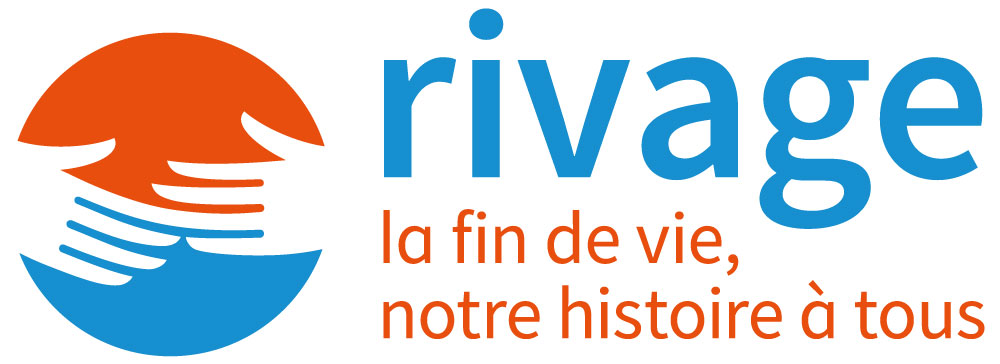 www.association-rivage.net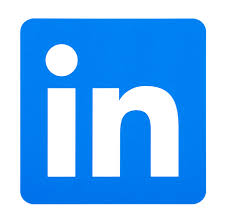 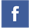 Année de création : 1990Soutenue par la Fondation Julienne DUMESTE depuis 2018.Formations			Ecoute		BienveillanceDiscrétion			Proximité		Equipe